NAGYKOVÁCSI NAGYKÖZSÉG ÖNKORMÁNYZATAHUMÁNPOLITIKAI BIZOTTSÁGELNÖKEMEGHÍVÓNagykovácsi Nagyközség ÖnkormányzataHumánpolitikai bizottságának üléséreAz ülés helye: 		Öregiskola Közösségi Ház és KönyvtárIdőpontja: 		2023. január 23. (hétfő) 16 óra 30 percNyílt ülés:Nyílt ülés:Döntés a Nagykovácsi Kispatak Óvoda 2023. évi nyitvatartási rendjéről E – 7Előterjesztő: Kiszelné Mohos Katalin polgármesterElőadó: Marlokné Karcag Renáta osztályvezetőTárgyalja: HBDöntés a Lenvirág Bölcsőde és Védőnői Szolgálat 2023. évi nyitvatartási rendjéről E – 1Előterjesztő: Kiszelné Mohos Katalin polgármesterElőadó: Marlokné Karcag Renáta osztályvezetőTárgyalja: HBNagykovácsi, 2023. január 19.G. Furulyás Katalin s.k.             elnök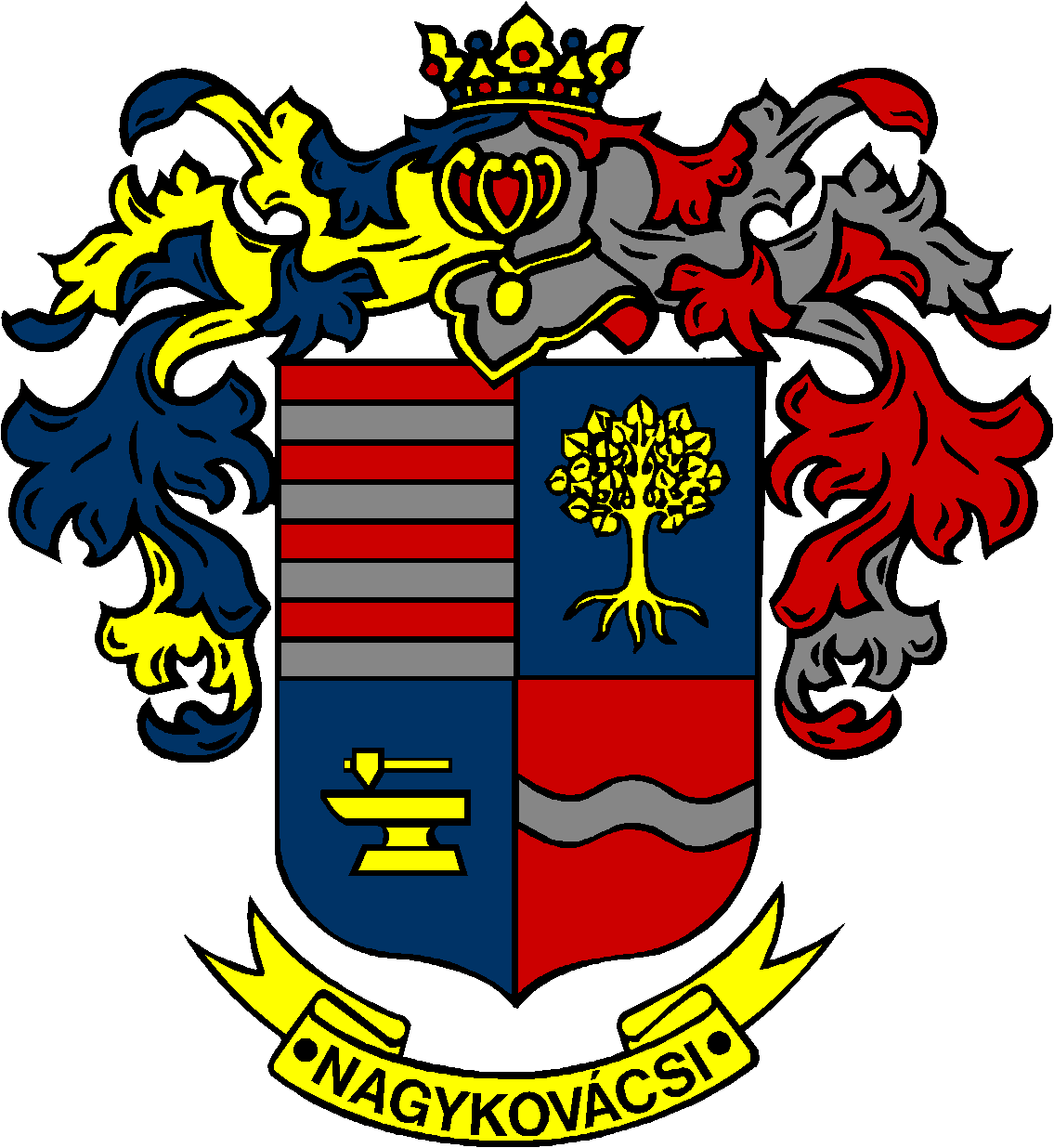 